Publicado en Manzanares el 24/04/2017 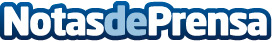 Desarrollo, diseño, marketing y logística, elementos clave en el éxito de un ecommerceMás de 80 asistentes han participado en la segunda edición de 'Conectando Startups', que en esta ocasión se ha celebrado en la localidad de Manzanares (Ciudad Real)Datos de contacto:SocialniusNota de prensa publicada en: https://www.notasdeprensa.es/desarrollo-diseno-marketing-y-logistica Categorias: Castilla La Mancha Emprendedores E-Commerce http://www.notasdeprensa.es